交通安全宣導（110-1-5）虎尾地區危險路段請小心騎乘機車以保安全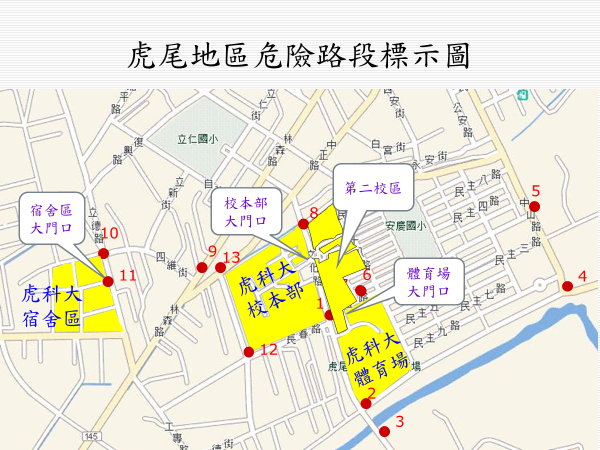 ▇同學行經危險路口時務必『停、看、聽』再繼續行駛以確保生命安全▇若發生交通意外事故時，請通知警察及值勤教官前往協處以確保個人權益                              學務處軍訓室關心您中華民國110年10月12日